 × 2 = 245 ×  = 504 =  × 156 = 7 ×  ÷ 7 = 320 ÷  = 46 =  ÷ 610 = 40 ÷  × 17 = 17 ÷ 6 = 712 = 24 ÷ 30 = 5 × A number 
multiplied by 
two is equal to 
fourteen.What is the number? A number 
divided by 
five is equal to
 five.What is the number? Twenty-seven 
divided by 
a number 
is equal to 
three.What is the number? Three multiplied by 
a number 
is equal to 33.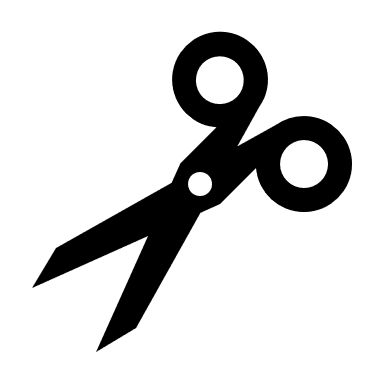 What is the number?